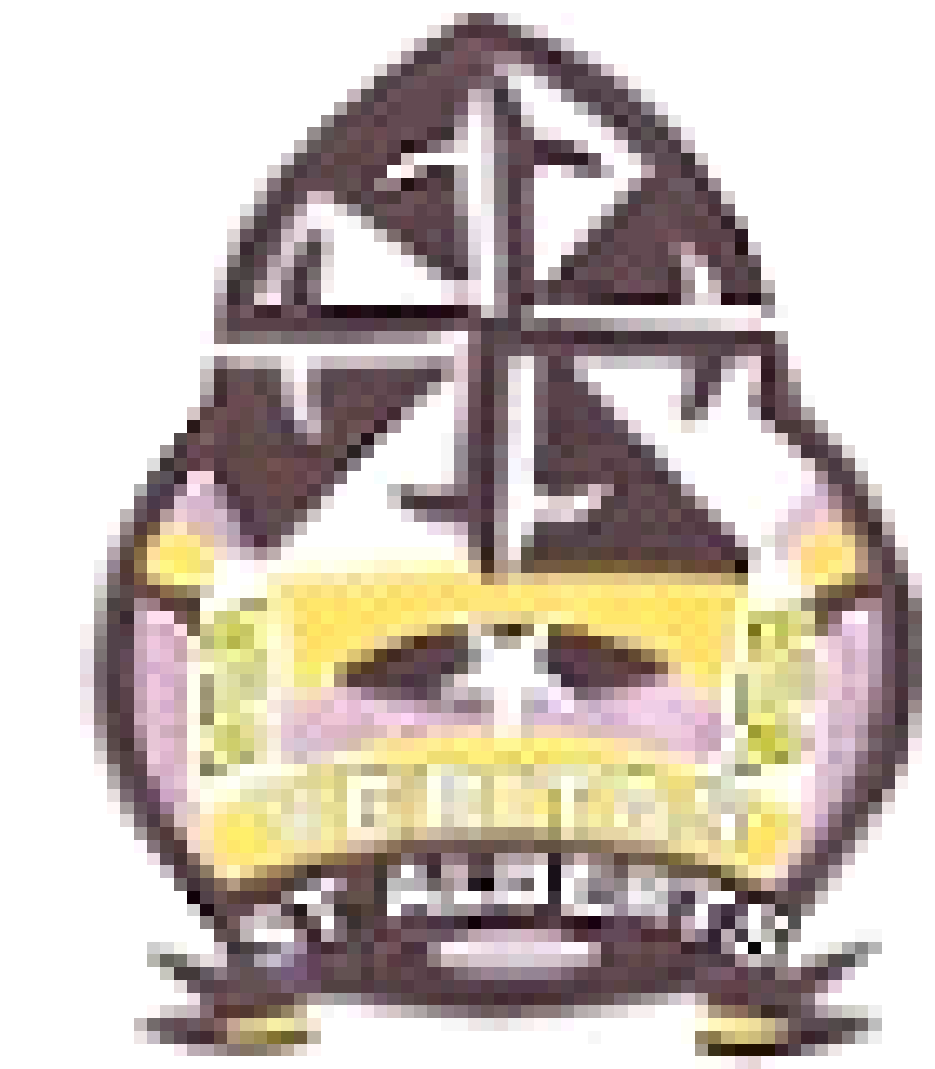 MinutesSt Albert’s Primary School - Parent Teacher Council Meeting Meeting date: Thursday 31st OctoberTime: 1 – 2pmLocation: St Albert’s Primary School, 36 Maxwell Drive – Glasgow – G41 5DU(Room 10)Previous Minutes  Emailed to members previously (now on blog)                 Matters ArisingChristmas Fair  - Saturday 7th December 11- 12  quiet time. 1 – 4pm – fairStalls to be £40 depending on size.Looking for stall holders TBA with Mrs AliBouncy castleFace paintingMendi RafflesSantas GrottoSchool will work with PC to organiseChristmas discoPC to organiseParty bags, entertainment, decorations, music, prizes, tickets, flyersChristmas outingTBA Ideas please????Choir Performing in St Enoch Centre Other classes to sing if time to prepare.Class singingLunch with SerbiansPC invited to attend on Thursday 7th November at 12md. Please bring a ‘dish’Head Teacher Report Update from Mrs HarkerVisions, values and aims of the school to be reviewed and rewritten (to be reviewed at next meeting)Treasurer ReportUpdate from Tayaba Stage lights to be purchased before ChristmasCommunity              NoneAOBNoneNext MeetingWednesday 27th November at 2pmPTC AttendeesRolePresent (Y/N)Carene BlackwoodChairYSamiea IshaqueVice ChairYUzmah RaheelVice ChairYTayaba IshaqTreasurerYNasreen NadeemParentYNabila RafiqueParentUmehra AhmedParentRaheesa AkramParentBarira QureshiParentAasha AhmedTreasurerNabila A TabassumParentAmber SultanaParent Sehrish AhmadParent S AliParentGeeta SrivastanaParent Rubina SohailParentVeena RaniParentSamrana AliParentEleanor DuncanParentAnum BatoolParentIqra AhmedParentPakeeza JavedParentRole Present (Y/N)Clare HarkerHead Teacher YKaren McFadden Teacher / SecretaryY